Предмет: Додатне информације и појашњења конкурсне документације бр. ЈНМВ/2-2018/ИПЈавна набавка- набавка горива за службена вотила путем дебитне картице-тип еуро дизелПИТАЊЕ:Да ли је за Наручиоца прихватљиво да потенцијални понуђач уз потписани Образац 8 достави на сопственом меморандуму списак бензинских станица на територији Републике Србије са означеним захтеваним локацијама, потписан и печатиран од стране одговорног лица Понуђача?ОДГОВОР НА ПИТАЊЕ:За наручиоца ће бити прихватљиво достављање списка бензинских станица на територији Републике Србије са означеним захтеваним локацијама, потписан и печатиран од стране одговорног лица Понуђача, уз потписани Образац 8, уколико поменути списак садржи све податке наведене у Обрасцу 8.Комисија за јавну набавкуЈНМВ/ 2-2018/ИП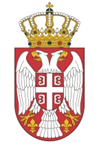 Република СрбијаВЛАДАКАНЦЕЛАРИЈА ЗА УПРАВЉАЊЕ ЈАВНИМ УЛАГАЊИМАКомисија за јавну набавкуНемањина 11, БеоградБрој:  ЈНМВ/ 2-2018/ИП29.03.2018. године